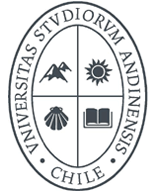 Folio (uso interno): Comité Ético Científico                                                                     Universidad de los AndesAnexo 4 Ficha del Comité Ético Científico (CEC) de la Universidad de los Andes para seguimiento de Proyectos de Investigación1. Identificación del trabajo de investigaciónTítulo: Investigador responsable:Nombre: Correo electrónico: Teléfono: 				 Co-investigador principal: Nombre:  Correo electrónico: Teléfono: 			2. Descripción general del estado de avance del proyecto (extensión máxima: 300 palabras)3. Número de sujetos participantes _____________________________________ 4. Número de sujetos que se han retirado por instrucciones del investigador y razones de su retiro:5. Número de sujetos que han abandonado la investigación y razones del abandono, si son conocidas:6. Número de sujetos participantes que han firmado el consentimiento informado. En caso de aquellos que no lo hayan hecho, explicite los motivos.7. ¿Durante la ejecución del protocolo se ha constatado algún efecto adverso serio? Describa en detalle la naturaleza y cantidad de dichos efectos. Considere efectos adversos de naturaleza física, psíquica, emocional, entre otras. 8. ¿Ha existido, desde la aprobación de este protocolo, o desde el último seguimiento, algún cambio respecto del protocolo aprobado?